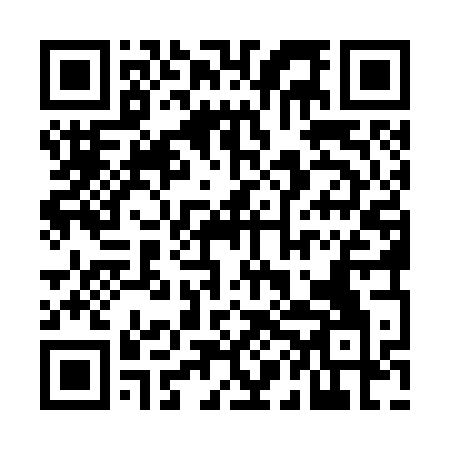 Prayer times for Ashton Wooden Bridge, Pennsylvania, USAMon 1 Jul 2024 - Wed 31 Jul 2024High Latitude Method: Angle Based RulePrayer Calculation Method: Islamic Society of North AmericaAsar Calculation Method: ShafiPrayer times provided by https://www.salahtimes.comDateDayFajrSunriseDhuhrAsrMaghribIsha1Mon3:585:351:045:038:3310:102Tue3:595:361:045:038:3310:103Wed3:595:361:045:038:3310:094Thu4:005:371:055:038:3210:095Fri4:015:371:055:038:3210:086Sat4:025:381:055:038:3210:087Sun4:035:391:055:038:3210:078Mon4:045:391:055:038:3110:079Tue4:055:401:055:038:3110:0610Wed4:055:411:065:038:3010:0511Thu4:065:411:065:038:3010:0512Fri4:075:421:065:038:2910:0413Sat4:095:431:065:038:2910:0314Sun4:105:431:065:038:2810:0215Mon4:115:441:065:038:2810:0116Tue4:125:451:065:038:2710:0017Wed4:135:461:065:038:279:5918Thu4:145:471:065:038:269:5819Fri4:155:471:065:038:259:5720Sat4:165:481:075:038:249:5621Sun4:185:491:075:038:249:5522Mon4:195:501:075:038:239:5423Tue4:205:511:075:028:229:5324Wed4:215:521:075:028:219:5125Thu4:225:531:075:028:209:5026Fri4:245:531:075:028:199:4927Sat4:255:541:075:018:189:4828Sun4:265:551:075:018:189:4629Mon4:285:561:075:018:179:4530Tue4:295:571:075:018:169:4331Wed4:305:581:065:008:149:42